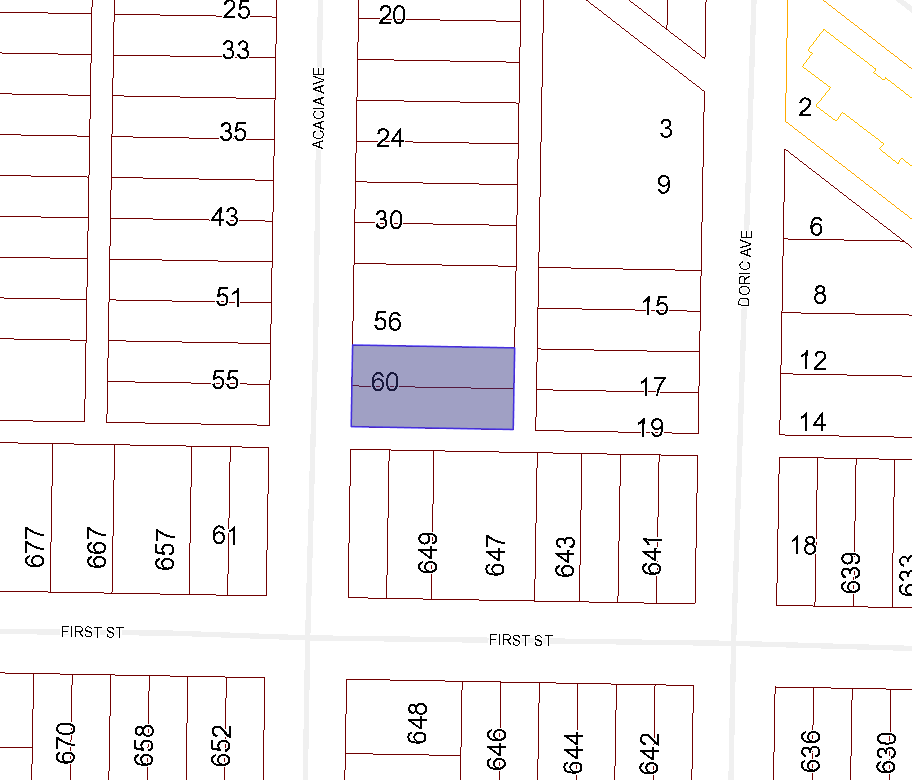 BOARD OF VARIANCE APPLICATION BOV00674LOCATION MAPCIVIC: 60 ACACIA AVENUELEGAL: LOT 39 AND 40, BLOCK 7, SECTION 1, NANAIMO DISTRICT, PLAN 1465